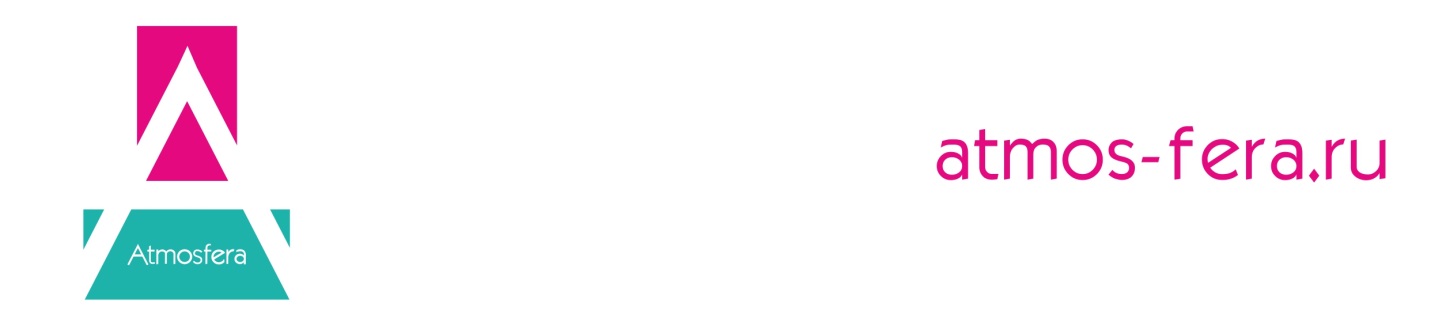 Бриф на разработку Плаката, Афиши, Листовки, Флаера1.Сфера деятельности компании:  Ссылка на информационные ресурсы (сайт, публикации о компании, социальные сети) ____________________________________________________________________________________________________________________________________________________________________________________________________________________________________________________________________________________________________________________2. Элементы фирменного стили и руководство по их использованию (Логотип, фирменный стиль, брендбук. Визитки, бланки, буклеты, презентации и тд.). При наличии приложить к письму, либо заполнить данный пункт необходимой информацией.) _______________________________________________________________________________________________________________________________________________________________________________________________________________________________________________________________________________________3. Целевая аудитория рекламной компании (Для кого предназначена Ваша продукция: мамы, дети, бизнесмены и т.д.) __________________________________________________________________________________________________________________________________________________________4. Формат изделия (размеры)___________________________________________________5. Цветность  1) 4+0 (односторонняя цветная) 2) 4+4 (двухсторонняя цветная) 3) 1+0 (односторонняя в 1 цвет)  4) 1+1 (двухсторонняя в 1 цвет) 6. Стилистическое решение макета продукции: (Цветовая гамма, шрифты, графические элементы и все что Вы хотели бы видеть в макете.) ______________________________________________________________________________________________________________________________________________________________________________________________________7. Характеристики печати (материал плотность)____________________________________________________________________________________________________________________________________________________________________________________________________________________________________________________________________________ 8. Текстовое наполнение (Контактная информация, адрес, телефон, сайт, перечень услуг, текст акции и т.д. То есть все текстовое наполнение, необходимое в макете) _______________________________________________________________________________________________________________________________________________________________________________________________________________________________________________________________________________________Внимание!  Типография не осуществляет корректорскую вычитку текста. Если она необходима данная услуга оплачивается отдельно! В противном случае, ответственность за согласованные орфографические и стилистические ошибки несет заказчик. 9. Изображения и фотоматериалы (Если у вас есть фотографии вашей продукции, необходимые к обязательному использованию, приложите их к письму, для оценки качества. Если вам необходима  фотосъемка или  подбор иллюстраций, нашими дизайнерами  - укажите это в письме.) __________________________________________________________________________________________________________________________________________________________________________________________